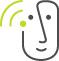 Høreforeningen Lokalafdeling Aabenraa-Haderslev-Sønderborg-TønderOnsdag den 1. marts 2023 kl. 14.00 – 16.00Sted: CSK Haderslev, Shaumanns Klædefabrik, Indgang ØST, Simmerstedvej 1, 2. sal, 6100 Haderslev.Emne: Skelnetab.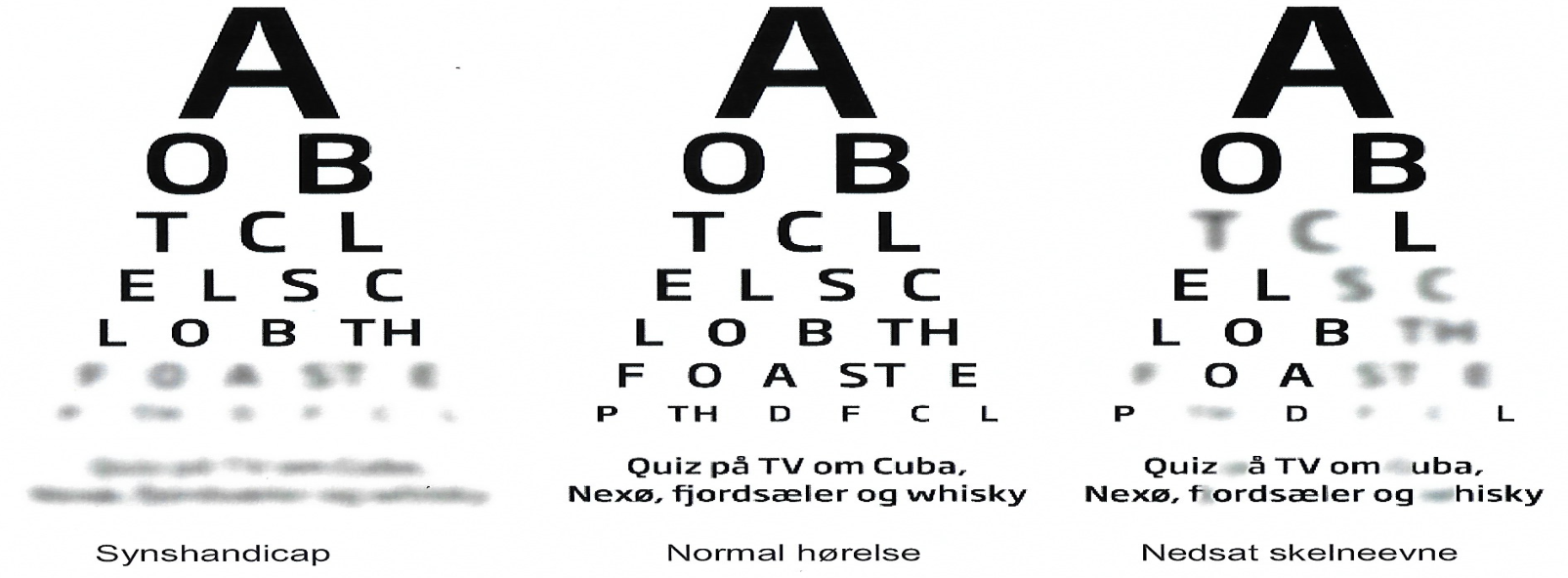 Hørekonsulent Malene Lytting, CSK, Haderslev fortæller om emnet. Teleslynge og skrivetolkning forefindes. Tag gerne familie, venner samt naboer med.Foredrag/kaffe/the med brød: Kr. 35.00.Tilmelding senest fredag den 24. februar 2023.Til formanden:Kirsten Juul Jensen, : 53 29 45 00,  Kirstenjensen22@gmail.com 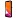 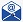 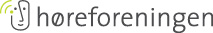 